NB: per l’accesso al portale online di Regione è indispensabile essere in possesso di SPID, CIE o firma digitale in corso di validità Altre informazioni importanti:Per il calcolo delle TEP (tonnellate equivalenti di petrolio) si faccia riferimento ai fattori di conversione universalmente riconosciuti; per una verifica dei fattori di conversione si può fare riferimento al modulo per il calcolo dei TEP promosso dalla FIRE (Federazione italiana per l'uso razionale dell'energia) e disponibile al seguente link: https://em.fire-italia.org/nuoveregole-la-nomina-dellenergy-manager/2016-01-pre-modulo-nemo/Le informazioni riportate nella relazione tecnica devono essere supportate da idonea documentazione predisposta dal Tecnico che dettaglia gli interventi da realizzare e la relativa riduzione dei consumi pre e post intervento, nonché l’eventuale produzione di energia da fonti rinnovabili. Tale documentazione deve essere messa a disposizione dell’impresa e potrà in ogni momento essere richiesta da Regione Lombardia al fine di verificare il dettaglio degli interventi previsti.In fase di rendicontazione gli interventi realizzati dovranno raggiungere almeno il 60% dell’efficienza energetica espressa in TEP, pena la decadenza dal contributo. Invitiamo quindi a riportare dati quanto più realistici possibile.I criteri di valutazione del progetto sono riportati nella tabella alla pagina seguente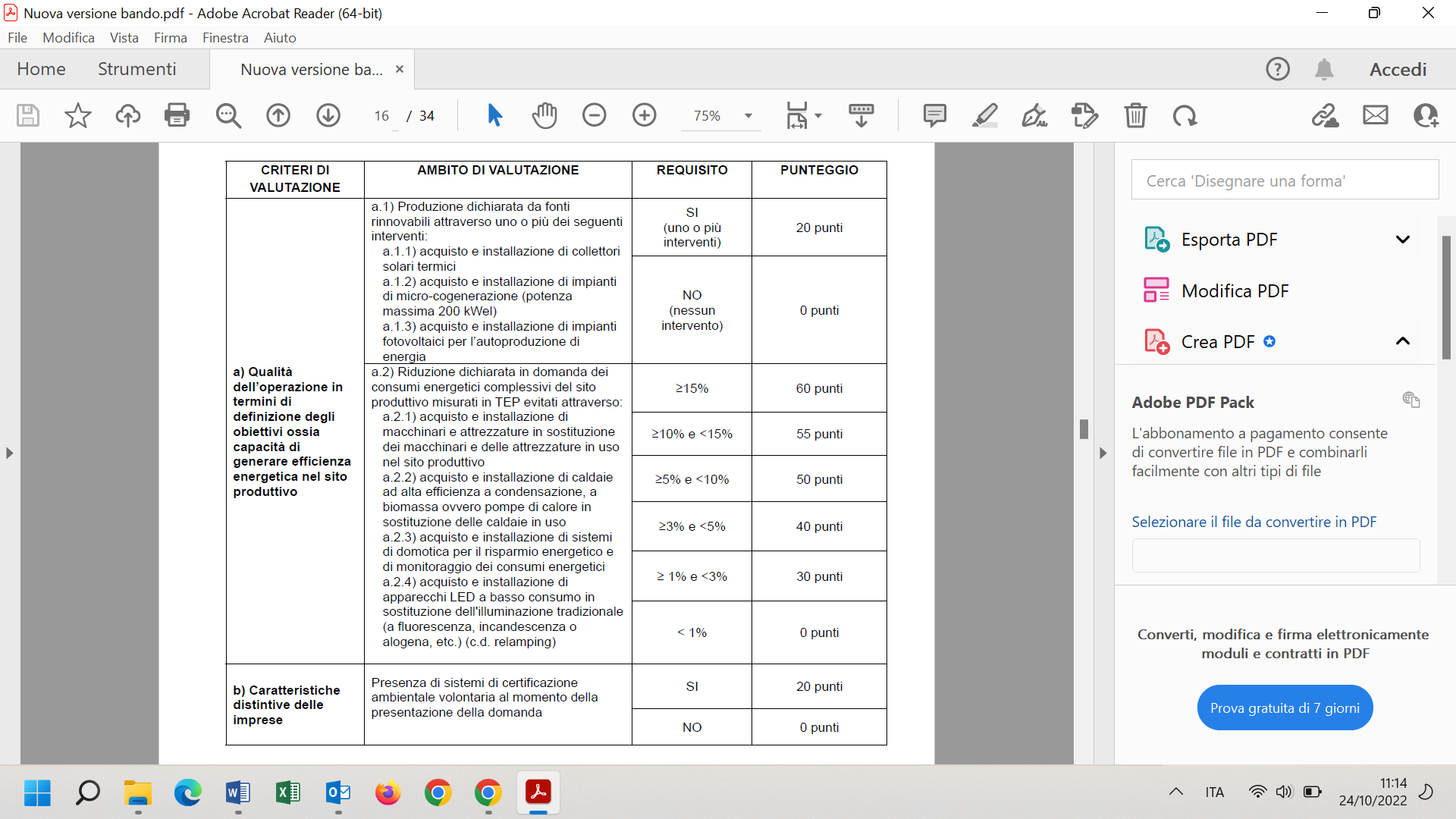 Dati anagraficiNome: …Cognome: …Codice fiscale: …Partita IVA individuale (non obbligatoria): …Telefono: …E-mail: …PEC: …Albo professionale: Dottori Agronomi e Dottori Forestali Agrotecnici e Agrotecnici laureati Architetti, pianificatori, paesaggisti e conservatori Geologi Geometri Ingegneri Periti agrari e periti agrari laureati Periti industriali e periti industriali laureatiProvincia di iscrizione: …Numero di iscrizione: …Data di iscrizione: gg/mm/yyyyDichiara di non avere vincoli di dipendenza con l’impresa per la quale realizza la relazione:  Dati progetto:Consumi in TEP pre – intervento di efficientamento energetico: …Consumi in TEP post – intervento di efficientamento energetico: …NB: Gli interventi legati a fonti rinnovabili NON devono essere oggetto del calcolo della riduzione dei consumi energetici complessivi del sito produttivo (TEP evitati).Solo gli interventi seguenti devono essere oggetto del calcolo:acquisto e installazione di macchinari e attrezzature funzionali all’attività dell’impresa in sostituzione dei macchinari e delle attrezzature in uso nella sede oggetto di interventoacquisto e installazione di caldaie ad alta efficienza a condensazione, a biomassa ovvero pompe di calore in sostituzione delle caldaie in uso	acquisto e installazione di raffrescatori/raffreddatori evaporativi portatili o fissi che non richiedono l’utilizzo di fluidi refrigeranti	acquisto e installazione di sistemi di domotica per il risparmio energetico e di monitoraggio dei consumi energeticiacquisto e installazione di apparecchi LED a basso consumo in sostituzione dell'illuminazione tradizionale (a fluorescenza, incandescenza o alogena, etc.)  (c.d. relamping)Il progetto prevede:Acquisto e installazione di collettori solari termici:  Sì  Potenza installata (kW): …  NoAcquisto e installazione di impianti di micro-cogenerazione (potenza massima 200 kWel):  Sì  Potenza installata (kWel): …  NoAcquisto e installazione di impianti fotovoltaici per l’autoproduzione di energia:  Sì  Potenza installata (kW): …  No